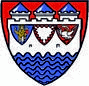 Ausschuss für Soziales, Familie, Gesundheit, Gleichstellung und Inklusion tagtDer Ausschuss für Soziales, Familie, Gesundheit, Gleichstellung und Inklusion des Steinburger Kreistages (AfSFGGI) tagt am Dienstag, dem 11. Juni 2019. Die Sitzung beginnt um 17.30 Uhr. Sitzungsort ist das Muschelzimmer des Kreishauses, Viktoriastr. 16-18 in Itzehoe (Eingang Kreistagssaal).Folgende Themen stehen auf der Tagesordnung:Eröffnung der Sitzung, Begrüßung, Festlegungen zur TagesordnungEinwohnerfragestundeBericht der Beauftragten für Menschen mit Behinderung des Kreises Steinburg, Christine von Bargen (Entwicklung des Aktionsplans des Kreises Steinburg, Projektwerkstatt Inklusion, Aktuelles)Rahmenvertrag Schleswig-Holstein nach § 131 Sozialgesetzbuch (SGB) Neuntes Buch (IX) zur Erbringung von Leistungen der EingliederungshilfeAntrag auf Genehmigung der Kostenübernahme für die Fortbildung von Ausgabekräften für Frühstück und Mittagessen in Kitas und Schulen des Kreises SteinburgVorstellung des Projekts "Verhütungsmittel für bedürftige Frauen" der pro familia Beratungsstelle ItzehoeMitteilungen und AnfragenEinwohnerfragestundeWeitere Informationen finden Sie auf der Website des Kreises unter www.steinburg.de (Politik).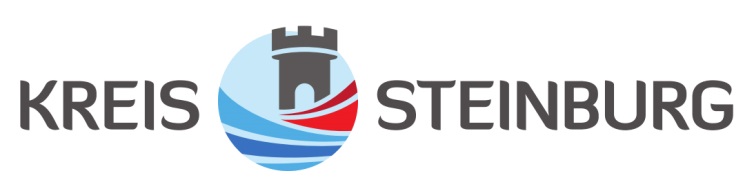 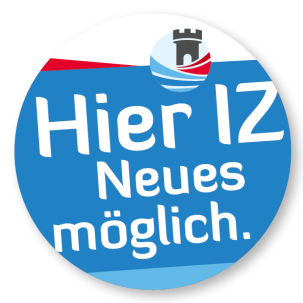 PRESSEMITTEILUNG
Itzehoe, 05. Juni 2019
Itzehoe, 05. Juni 2019